MAT_8r_6_25. 3. 2020_Koti večkotnika_Rešitve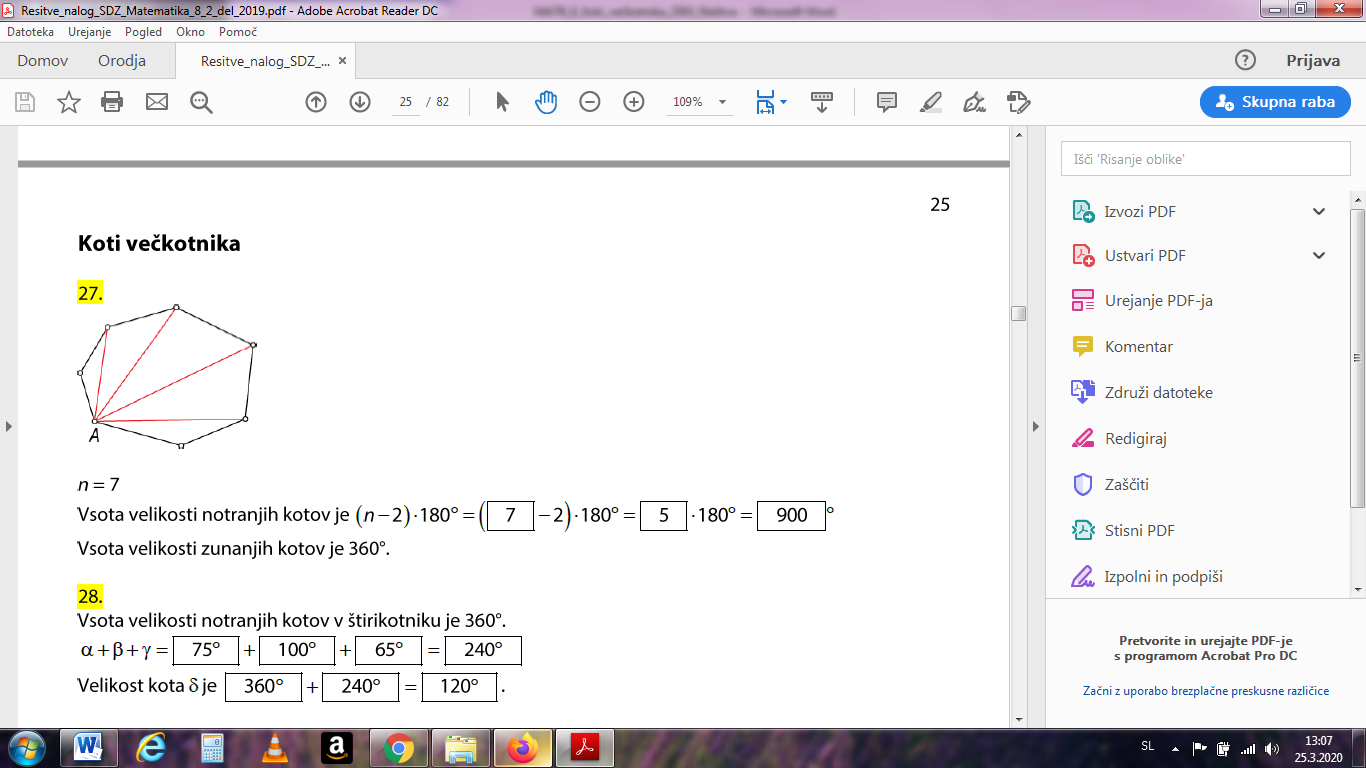 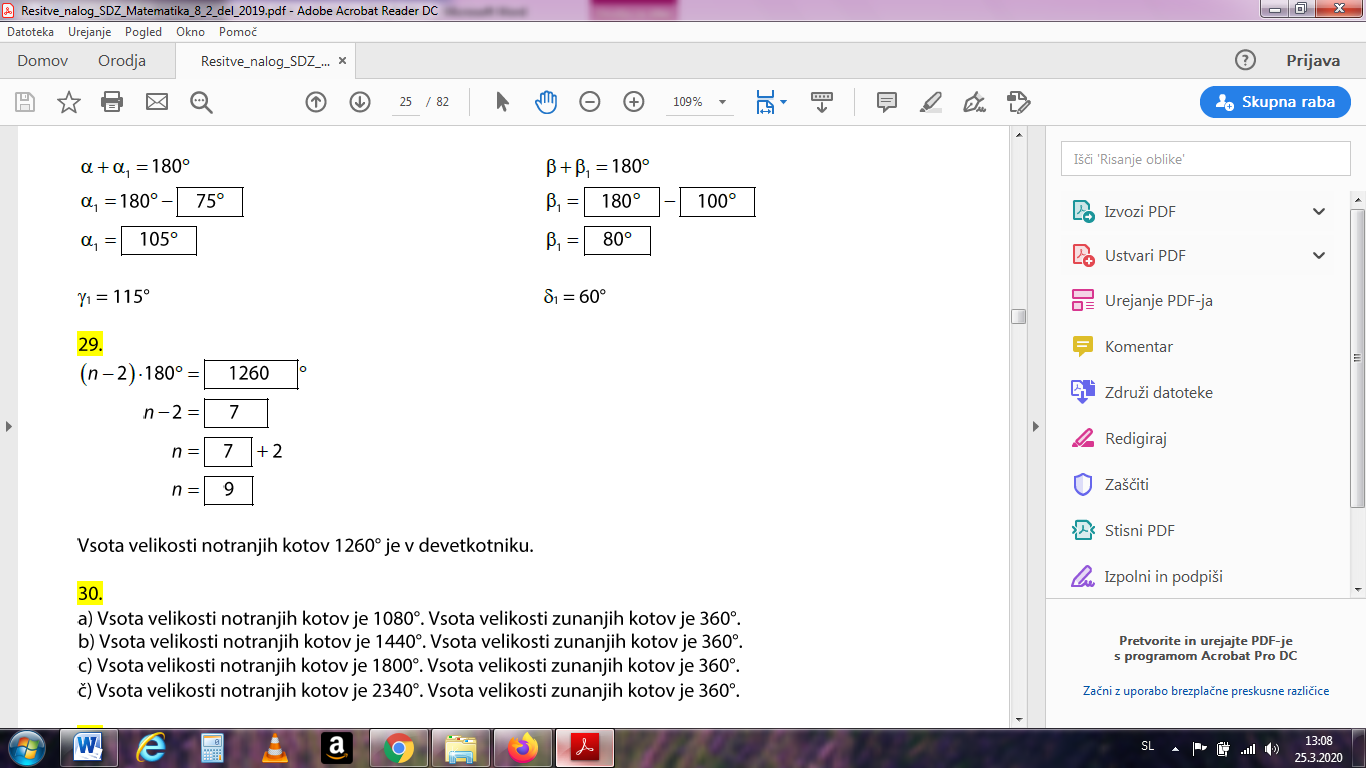 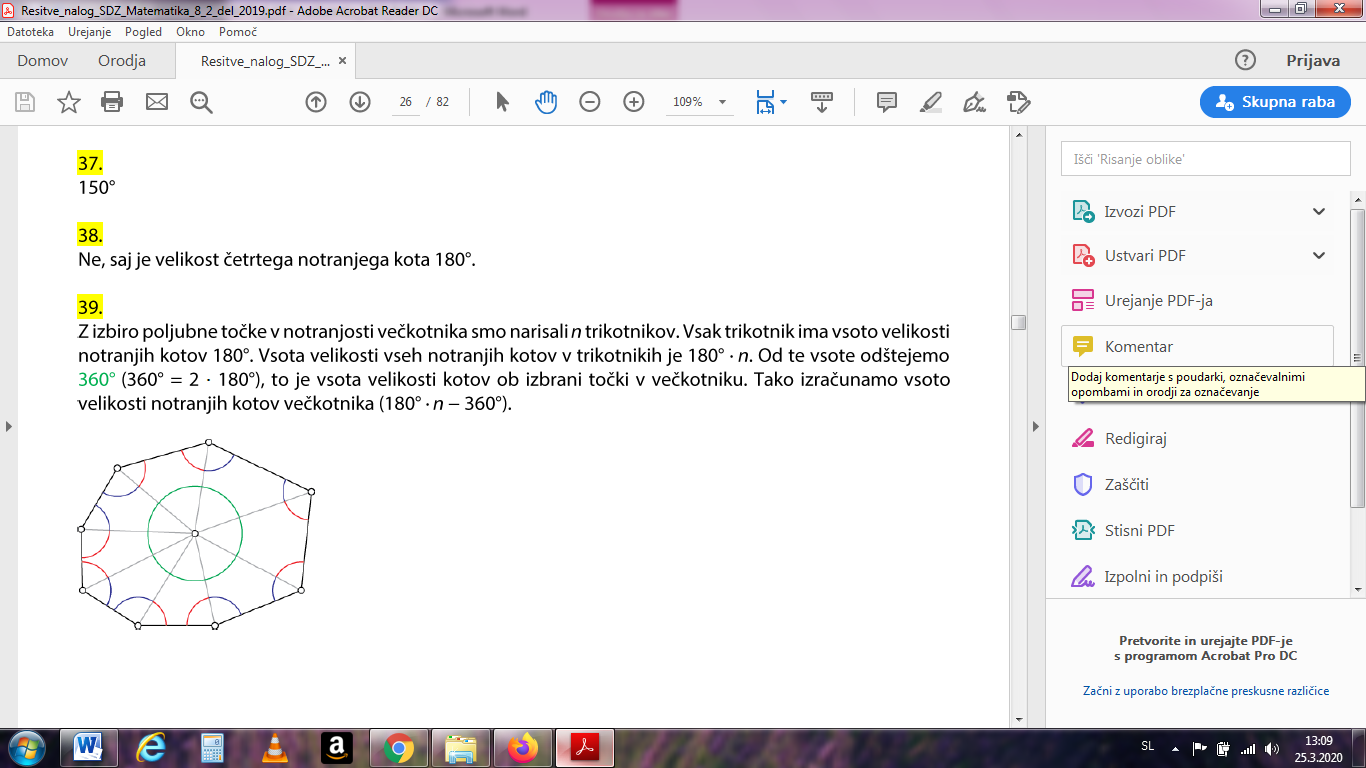 